Manus examination Bengt WinbladVälkomna till detta examinationstillfälleJag kommer nu att ta upp viktig information som ni behöver ta del av.Samtal får ej förekomma i salen då det kan störa andra skrivande. 
Du ska logga in i datorn och i Inspera, har du problem räcker du upp handen. Läs igenom reglerna som står vid inloggningen.
Vid din skrivplats får du endast haPennor, radergummi, förtäring och dryckTillåtna hjälpmedel (enligt information från kursen, se informationsbladet.)Allt annat ska ni lämna vid klädhängarna i salen. Mobiltelefoner och annan elektronisk utrustning, t.ex., klockor ska vara avstängda och lämnas med ytterkläderna.
Toalettbesök Toaletterna finns (beskriv/peka) Du eller en tentavakt skriver upp ditt namn på listan för toalettbesök samt tiden när du går in och ut.Du får inte ta med dig något in på toaletten. Du kan bli uppmanad att visa vad du har i fickorna.ID-kontrollDitt ID-kort ska ligga i nedersta vänstra hörnet på bordet. Anonymkoden kontrolleras också mot skärmen vid digital examination. ID-kontrollen sker under de första 30 minuterna samt genom stickprov under hela examinationen samt när du lämnat in tentan.Har du glömt ditt ID-kort ska du räcka upp handen.Lämna skrivsalenRäck upp handen och invänta tentavakt, logga inte ut från examinationen innan tentavakten kommer.Du får lämna salen först efter att ID-kontrollen är klar, tidigast 30 minuter efter tentan startat när tentavakterna meddelar det.Du ska ha loggat in och ut från tentan i Inspera innan du lämnar salen.Du ska gå ut genom den stora entrén till salen. Övriga dörrar är endast nödutgångar.Innan du lämnar salen ska du visa upp ditt id-kort för tentamensvakten som då också kontrollerar att du loggat ut från Inspera. Du ska logga ut från datorn – inte stänga av den.  
UtrymningVid eventuell utrymning ska du följa utrymningsledarens instruktion.Utrymningsledaren sätter på sig en gul väst.Utrymningsvägarna är markerade med gröna skyltar. (Peka ut dem – alla dörrar ut är utrymningsvägar.) Återsamlingsplats är Betraktelsegården som ligger till höger när du går ut från salen, 1 trappa nerVid utrymning ska alla examinationsunderlag lämnas i skrivsalen. Du ska inte hämta kläder och väskor utan direkt utrymma skrivsalen.När tillstånd att återvända till skrivsalen har meddelats ska du följa tentavakternas instruktioner. Examinatorn bedömer om examinationen kan återupptas eller ej, tentamensvakten meddelar studenterna om det går att återuppta examinationen vid återsamling i salen.Alla avvikelser rapporteras till examinatorn som misstanke om fusk eller annan avvikelse.
Koder för digital examination står på …..
Återsamlingsplats är Betraktelsegården som ligger 1 trappa ner. Använd trapporna till höger eller vänster. 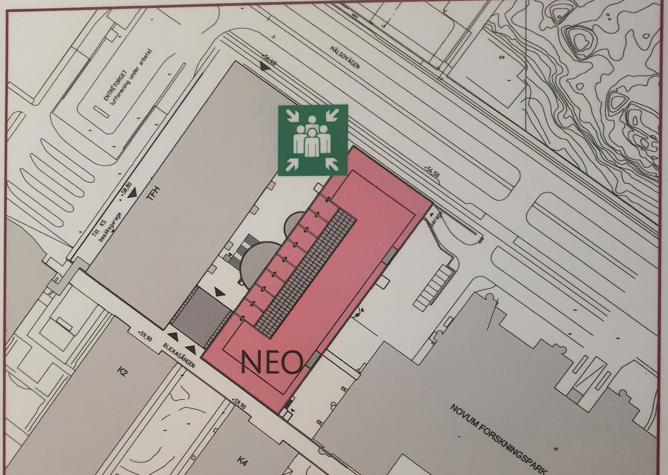 